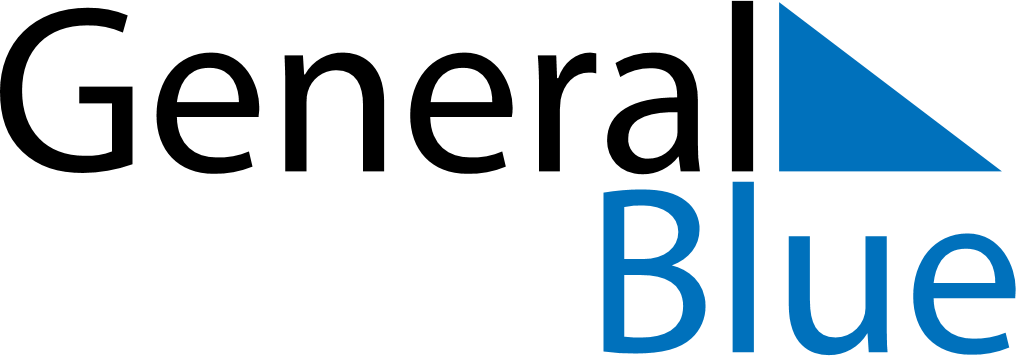 May 2024May 2024May 2024May 2024May 2024May 2024Kautokeino, Troms og Finnmark, NorwayKautokeino, Troms og Finnmark, NorwayKautokeino, Troms og Finnmark, NorwayKautokeino, Troms og Finnmark, NorwayKautokeino, Troms og Finnmark, NorwayKautokeino, Troms og Finnmark, NorwaySunday Monday Tuesday Wednesday Thursday Friday Saturday 1 2 3 4 Sunrise: 3:11 AM Sunset: 9:38 PM Daylight: 18 hours and 27 minutes. Sunrise: 3:05 AM Sunset: 9:43 PM Daylight: 18 hours and 37 minutes. Sunrise: 3:00 AM Sunset: 9:48 PM Daylight: 18 hours and 48 minutes. Sunrise: 2:55 AM Sunset: 9:54 PM Daylight: 18 hours and 59 minutes. 5 6 7 8 9 10 11 Sunrise: 2:49 AM Sunset: 9:59 PM Daylight: 19 hours and 9 minutes. Sunrise: 2:44 AM Sunset: 10:04 PM Daylight: 19 hours and 20 minutes. Sunrise: 2:38 AM Sunset: 10:10 PM Daylight: 19 hours and 32 minutes. Sunrise: 2:32 AM Sunset: 10:16 PM Daylight: 19 hours and 43 minutes. Sunrise: 2:26 AM Sunset: 10:22 PM Daylight: 19 hours and 55 minutes. Sunrise: 2:20 AM Sunset: 10:28 PM Daylight: 20 hours and 7 minutes. Sunrise: 2:14 AM Sunset: 10:34 PM Daylight: 20 hours and 20 minutes. 12 13 14 15 16 17 18 Sunrise: 2:07 AM Sunset: 10:40 PM Daylight: 20 hours and 33 minutes. Sunrise: 2:00 AM Sunset: 10:47 PM Daylight: 20 hours and 47 minutes. Sunrise: 1:53 AM Sunset: 10:54 PM Daylight: 21 hours and 1 minute. Sunrise: 1:45 AM Sunset: 11:02 PM Daylight: 21 hours and 16 minutes. Sunrise: 1:37 AM Sunset: 11:10 PM Daylight: 21 hours and 33 minutes. Sunrise: 1:28 AM Sunset: 11:19 PM Daylight: 21 hours and 50 minutes. Sunrise: 1:18 AM Sunset: 11:29 PM Daylight: 22 hours and 11 minutes. 19 20 21 22 23 24 25 Sunrise: 1:06 AM Sunset: 11:42 PM Daylight: 22 hours and 35 minutes. Sunrise: 12:49 AM Sunset: 11:59 PM Daylight: 23 hours and 9 minutes. Sunrise: 12:53 AM Sunrise: 12:53 AM Sunrise: 12:53 AM Sunrise: 12:53 AM Sunrise: 12:53 AM 26 27 28 29 30 31 Sunrise: 12:53 AM Sunrise: 12:53 AM Sunrise: 12:53 AM Sunrise: 12:53 AM Sunrise: 12:53 AM Sunrise: 12:53 AM 